数控加工工艺及设备014一、单项选择题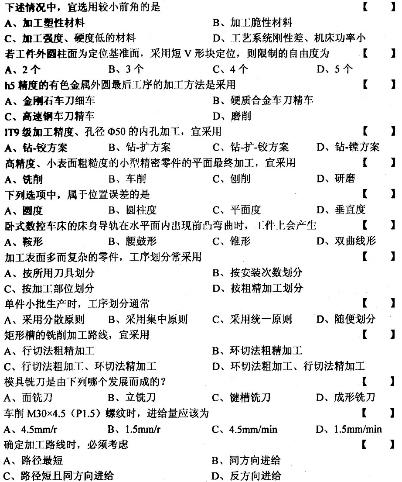 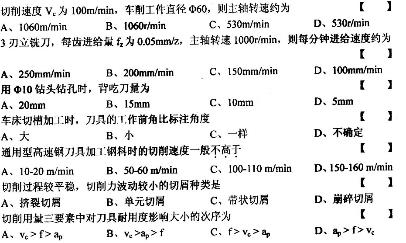 二、填空题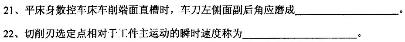 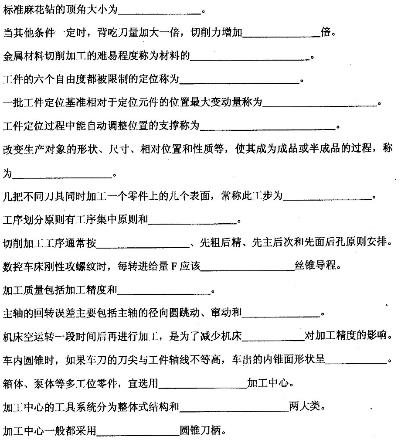 三、简答题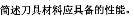 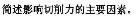 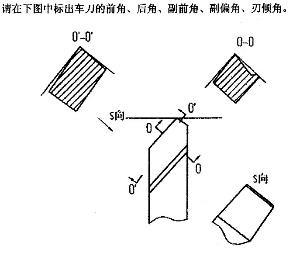 四、计算题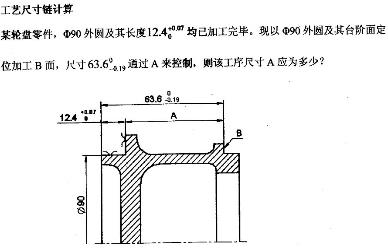 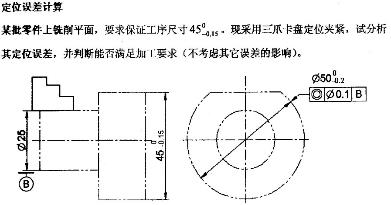 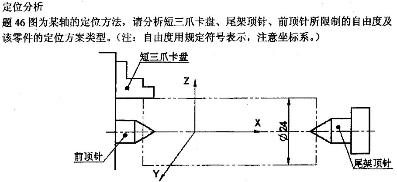 五、综合应用题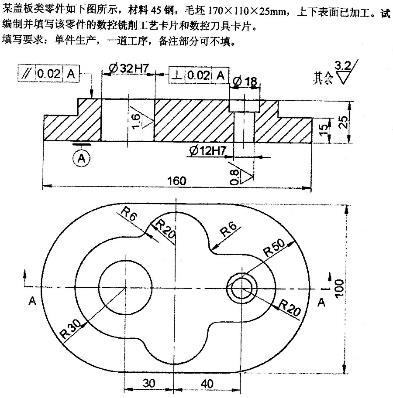 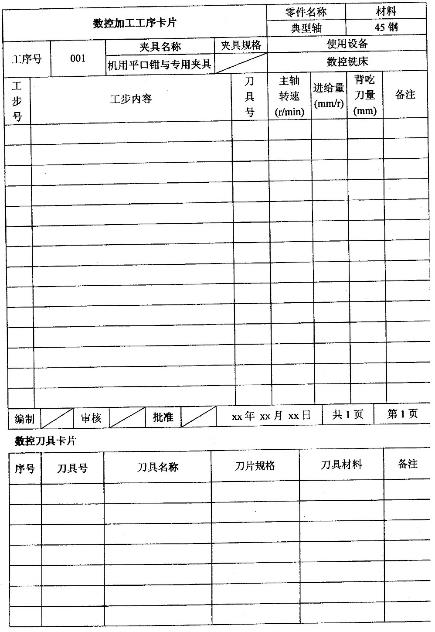 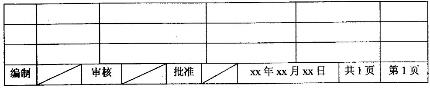 